IEEE P802.15Wireless Personal Area Networks4.3 LED-IDApplications/Use casesThe following LED-ID applications/use cases were presented in response to TG7r1 Call for Applications.C1 LED based Tag application [1, 3]C2 Underwater/Seaside Communication [1]C3 secure point-to-(multi)point communication [1, 2, 3]C4 Digital signage [1, 3, 4] C5 D2D/IoT [2, 3]C6 LOS marketing [3, 4] C7 LBS and Indoor Positioning [3, 4]The standard will consist of multiple PHY/MAC modes to meet the following variety of requirements.             C1 : LED based Tag application            C2 : Underwater/Seaside Communication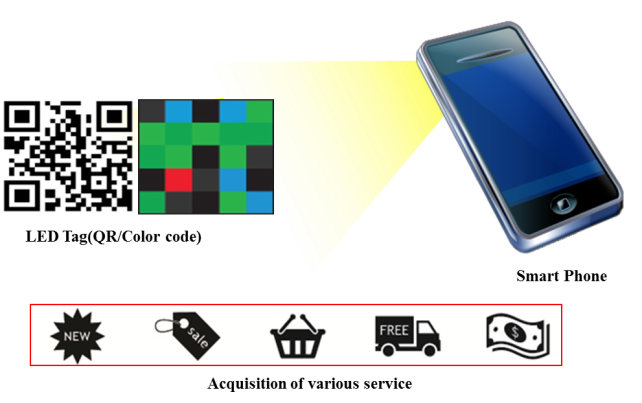 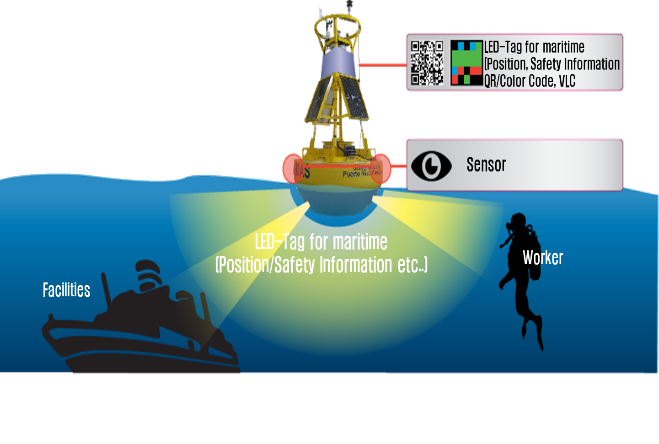 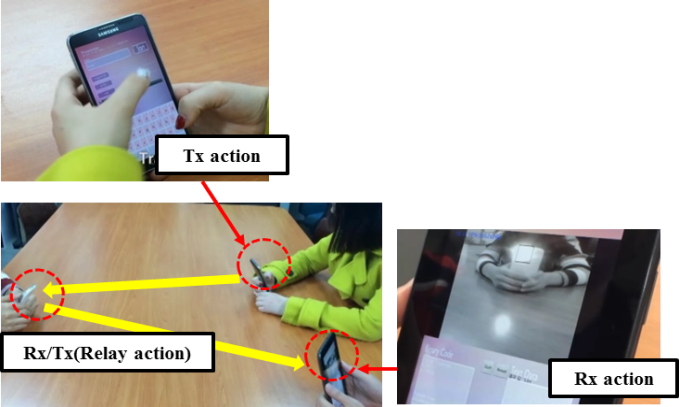 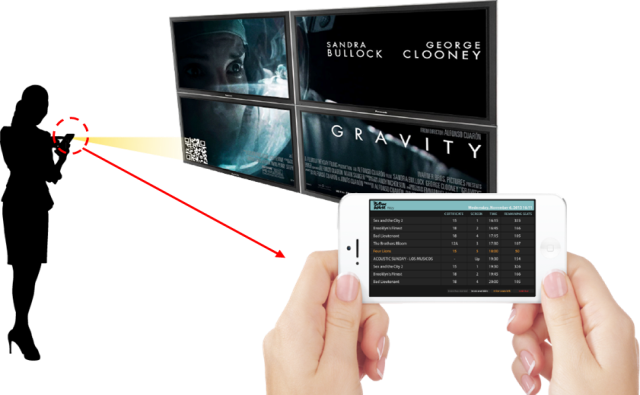 C3 : Secure point-to-(multi)point communication               C4 : Digital signageC5 : D2D/IoT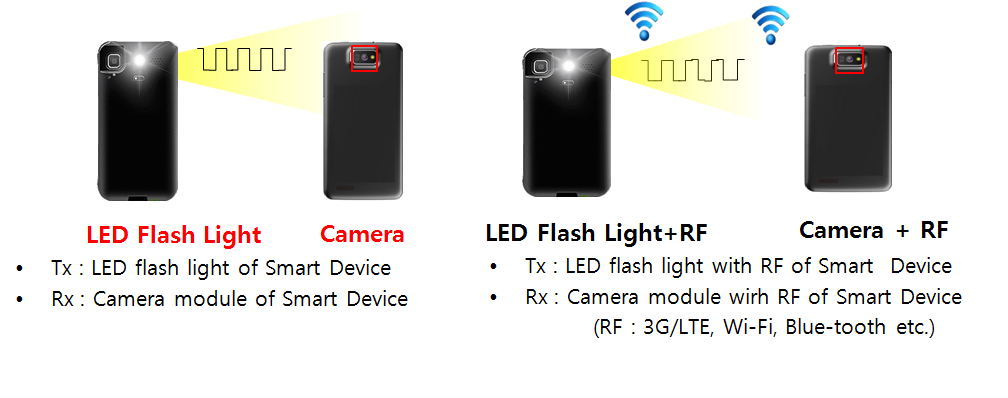 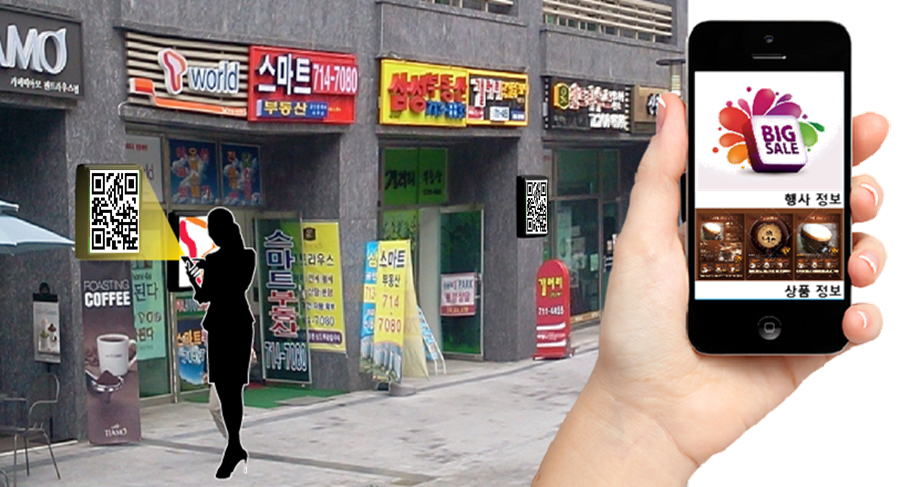 C6 : LOS Marketing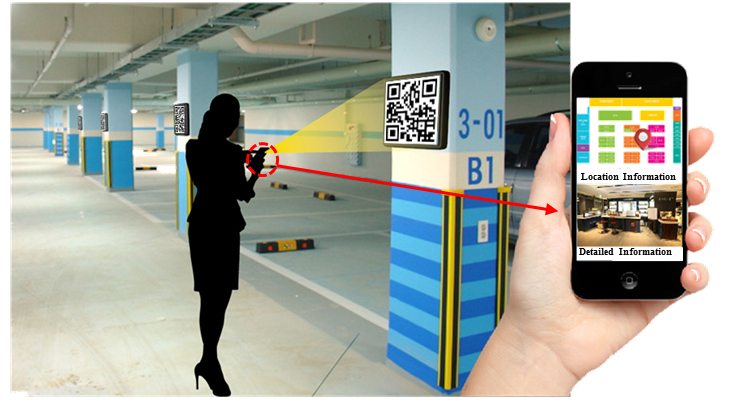 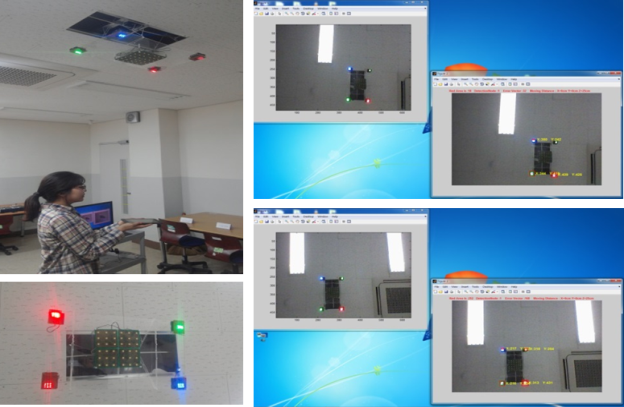  C7 : LBS and Indoor PositioningTransmitterThe standard should support the LED Tags & display/image patterns (QR/Color code like Bar code) Smart Phone Flash lights, Lighting source, etc. for various applications.ReceiverThe standard will support PD/Camera (Image Sensor). It measure intensity of visible light, IR and/or near UV, as receiver.Carrier FrequencyCarrier frequency will be limited in visible light, IR and near UV frequency band.Transfer modeThe standard may provide multiple PHY/MAC modes that allow the optimal use of the available optical bandwidth on a given luminaire for C1 – C7. D2D/IoT data transmission and Relay mode with ID information with PHY/ MAC frame for applications C2, C3 and C5.Uni/Bi-directional data transfer mode for applications C1 – C7.Hybrid data transmission mode is available C1, C3, C5 and C7.Eye safety and FlickerThe modulated light will be safe for human eye in the aspects of frequency and intensity of light. And the modulated light will not stimulate sickness such as photosensitive epilepsy.The standard will support at least one flicker free PHY mode, in which the modulation is imperceptible for human eye, for application C1 – C7. The standard may allow flicker PHY mode for application C1 – C7.Dimming ControlThe standard will support dimming control for all of applicationsCommunication RangeThe communication range depends on multiple external factors (signal magnification, signal collimation, source power, etc.). These are implementation aspects and these numbers are provided as guidelines only. The committee will agree to use the same channel model to assess the performance capabilities of the proposed schemes.Coexistence with Ambient LightThe standard will co-exist with ambient light that may be reflected on a surface of a transmitter and with existing 15.7 PHY modes.Coexistence with Other Lighting SystemsThe standard will co-exist with other lighting systems. Identification of TransmitterThe standard will support a scheme to identify transmitters when a receiver or a transmitter is moved. A receiver can trace a transmitter identification(ID) of LED-ID systemsReferencesLED Tag Applications for OWC: IEEE802.15-15-0211-00-007aD2D/P2P applications using Flash light and Camera of Smart Device: IEEE802.15-15-0212-00-007aIntroduction of LED-ID and Smart Device Camera based Applications :  for Short-Range Optical Wireless Communications Tutorial : IEEE 802.15-15-0196-00-007aOWC Use Cases : LED Patch based Use Cases for Facility Signage : IEEE 802.15-15-0082-00-0007 Some Issues for OWC : IEEE 802.15.-15-0073-00-0007ProjectIEEE P802.15 Working Group for Wireless Personal Area Networks (WPANs)IEEE P802.15 Working Group for Wireless Personal Area Networks (WPANs)TitleDraft of LED-ID Part of Draft of LED-ID Part of Date Submitted[13 May, 2015][13 May, 2015]Source[Jaesang Cha*, Soo-Young Chang**]
[*Seoul National Univ. Of Science &  Tech., **CSUS]
[chajs@seoultech.ac.kr, sychang06@gmail.com]Re:[TG7r1 TCD ][TG7r1 TCD ]Abstract[Draft of LED-ID part of technical considerations for TG7r1.][Draft of LED-ID part of technical considerations for TG7r1.]Purpose[To assist to prepare TG7r1 TCD][To assist to prepare TG7r1 TCD]NoticeThis document has been prepared to assist the IEEE P802.15.  It is offered as a basis for discussion and is not binding on the contributing individual(s) or organization(s). The material in this document is subject to change in form and content after further study. The contributor(s) reserve(s) the right to add, amend or withdraw material contained herein.This document has been prepared to assist the IEEE P802.15.  It is offered as a basis for discussion and is not binding on the contributing individual(s) or organization(s). The material in this document is subject to change in form and content after further study. The contributor(s) reserve(s) the right to add, amend or withdraw material contained herein.ReleaseThe contributor acknowledges and accepts that this contribution becomes the property of IEEE and may be made publicly available by P802.15.The contributor acknowledges and accepts that this contribution becomes the property of IEEE and may be made publicly available by P802.15.List of contributorsList of contributorsHideki AoyamaPanasonicMitsuaki OshimaPanasonicRojan ChitrakarPanasonicNikola SerafimovskipureLiFiMurat UysalOzyegin UniversityYu ZengChina TelecomRichard RobertsIntelYeong Min JangKookmin UniversityJaesang ChaSeoul National Univ. of Science& Tech.(SNUST)Soo-Young ChangCSUSDeviceApplications/Use casesLED TagC1, C2, C4Display / Image patternsC1, C2, C4, C6Smart Device Flash lightC2, C3, C5Lighting sourceC1, C2,C6, C7Signage multiple color sourceC4, C6